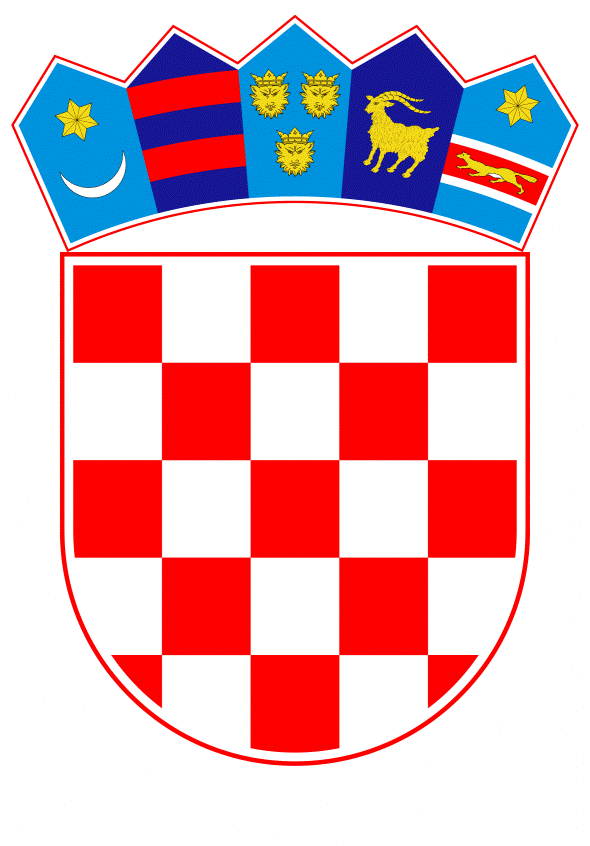 VLADA REPUBLIKE HRVATSKEZagreb, 5. listopada 2022.______________________________________________________________________________________________________________________________________________________________________________________________________________________________Banski dvori | Trg Sv. Marka 2  | 10000 Zagreb | tel. 01 4569 222 | vlada.gov.hrPRIJEDLOG		Na temelju članka 31. stavka 3. Zakona o Vladi Republike Hrvatske („Narodne novine“, br. 150/11., 119/14., 93/16., 116/18. i 80/22.), Vlada Republike Hrvatske je na sjednici održanoj _____________ 2022. godine donijela Z A K L J U Č A K		Daje se prethodna suglasnost predstavniku Vlade Republike Hrvatske za prihvaćanje amandmana Silvana Hrelje, zastupnika u Hrvatskome saboru, od 5. listopada 2022., na Konačni prijedlog zakona o izmjenama i dopunama Zakona o mirovinskom osiguranju.KLASA:		URBROJ:		Zagreb,	PREDSJEDNIK	mr. sc. Andrej PlenkovićO B R A Z L O Ž E NJ EZastupnik Silvano Hrelja podnio je amandmane na Konačni prijedlog zakona o izmjenama i dopunama Zakona o mirovinskom osiguranju, i to na članak 7. te predlaže da se članak 7. izmijeni i glasi:„Iza stavka 3. dodaje se novi stavak 4. i stavak 5. koji glase:(4) Polazni faktor za određivanje starosne mirovine za dugogodišnjeg osiguranika, koji prvi put stječe mirovinu nakon navršene 60. godine života i ima 41 godinu staža osiguranja u efektivnom trajanju, utvrđuje se tako da se polazni faktor iz stavka 1. ovoga članka povećava za 0,15% po mjesecu za svaki mjesec nakon navršenih godina života propisanih za stjecanje prava na tu mirovinu, a najviše za pet godina. Za određivanje obiteljske mirovine nakon smrti ovog osiguranika koji je umro nakon navršene 60. godine života i ima 41 godinu staža osiguranja u efektivnom trajanju i nije stekao mirovinu, primjenjuje se isti polazni faktor.(5) Polazni faktor za određivanje starosne mirovine za osiguranika koji prvi put stječe mirovinu i koji je navršio 41 godinu staža osiguranja u efektivnom trajanju prije navršene starosne dobi propisane za stjecanje prava na starosnu mirovinu prema ovome Zakonu, utvrđuju se tako da se polazni faktor iz stavka 1. ovoga članka povećava za 0,15% po mjesecu za svaki mjesec nakon navršenih godina života propisanih za stjecanje prava na starosnu mirovinu za dugogodišnjeg osiguranika, a nakon navršenih godina života propisanih za stjecanje prava na starosnu mirovinu povećava se za 0,45% po mjesecu i može iznositi najviše 1,27. Za određivanje obiteljske mirovine nakon smrti ovog osiguranika koji je umro nakon navršene 60. godine života i ima 41 godinu staža osiguranja u efektivnom trajanju i nije stekao mirovinu, primjenjuje se isti polazni faktor..Dosadašnji stavak 4. postaje stavak 6.“.	Ovim amandmanom potiče se dulji ostanak u svijetu rada osiguranika koji imaju navršenih 41 i više godina staža osiguranja u efektivnom trajanju. Stoga je predloženo i povećanje polaznog faktora, odnosno tzv. bonifikacija za umirovljenje nakon ispunjenih uvjeta propisanih za ostvarivanje prava na starosnu mirovinu za dugogodišnjeg osiguranika za 0,15% po mjesecu za svaki mjesec nakon navršenih godina života osiguranika propisanih za stjecanje prava na tu mirovinu, a nakon navršene starosne dobi propisane za stjecanje prava na starosnu mirovinu predlaže se povećanje za 0,45% po mjesecu, s time da ukupno povećanje može iznositi najviše 27%.Ovu tzv. bonifikaciju duljeg ostanka u svijetu rada smatramo naročito potrebnom, budući da se radi o osiguranicima koji su u relativno ranoj starosnoj dobi (prije navršenih 65 godina) navršili iznadprosječan staž osiguranja od 41 godinu pa ih potrebno dodatno stimulirati da dulje rade ako to mogu i žele.   	Također, predlaže se izmjena članka 12. koja glasi:„U članku 12. dodaje se novi stavak 1. koji glasi:U članku 100. stavku 2. iza broja: „1,0“ briše se zarez i riječi: „dok se za korisnike starosne mirovine za dugogodišnjeg osiguranika polazni faktor određuje u visini polaznog faktora prema kojem je bila određena prijašnja starosna mirovina za dugogodišnjeg osiguranika.U stavku 1. koji postaje stavak 2. riječ: „članku 100.“ brišu se.Iza stavka 2. dodaje se stavak 3. koji glasi: Članak 100. stavak 6. mijenja se i glasi:(6) Korisniku starosne mirovine za dugogodišnjeg osiguranika kojemu je bila obustavljena isplata starosne mirovine za dugogodišnjeg osiguranika za vrijeme zaposlenja, odnosno obavljanja samostalne djelatnosti, pri ponovnom određivanju starosne mirovine za dugogodišnjeg osiguranika polazni faktor na temelju kojeg je bila određena prijašnja starosna mirovina za dugogodišnjeg osiguranika povećava se za 0,15 % za svaki mjesec za koji je bila obustavljena isplata mirovine, a može iznositi najviše 1,09. Korisniku starosne mirovine za dugogodišnjeg osiguranika koji je navršio uvjet godina života iz članka 33. ovoga Zakona, polazni faktor povećava se za 0,25% po mjesecu za svaki mjesec za koji je bila obustavljena isplata mirovine, s tim da povećanje polaznog faktora za vrijeme zaposlenja, odnosno obavljanja samostalne djelatnosti može iznositi najviše 1,15.Dosadašnji stavak 2. postaje stavak 4.“ 	S obzirom na prethodni amandman, predlaže se i povećanje polaznog faktora za korisnika starosne mirovine za dugogodišnjeg osiguranika kojemu je bila obustavljena isplata mirovine za vrijeme zaposlenja, odnosno obavljanja samostalne djelatnosti, tako da se polazni faktor na temelju kojeg je bila određena prijašnja starosna mirovina za dugogodišnjeg osiguranika poveća za 0,15% za svaki mjesec za koji je bila obustavljena isplata mirovine, a nakon navršene starosne dobi propisane za stjecanje prava na starosnu mirovinu prema Zakonu o mirovinskom osiguranju poveća za 0,25% po mjesecu za svaki mjesec za koji je bila obustavljena isplata mirovine, s tim da povećanje polaznog faktora za vrijeme zaposlenja, odnosno obavljanja samostalne djelatnosti može iznositi najviše 15%.Slijedom navedenoga, amandmani su osnovani te se daje prethodna suglasnost predstavniku Vlade Republike Hrvatske za prihvaćanje navedenih amandmana.Predlagatelj:Ministarstvo rada, mirovinskoga sustava, obitelji i socijalne politikePredmet:Davanje prethodne suglasnosti predstavniku Vlade Republike Hrvatske za prihvaćanje amandmana Silvana Hrelje, zastupnika u Hrvatskome saboru na Konačni prijedlog zakona o izmjenama i dopunama Zakona o mirovinskom osiguranju